Naziv obveznika: GIMNAZIJA VUKOVAR		Broj RKP-a: 22701Pošta i mjesto: 32000, VUKOVAR			Matični broj: 01417177Adresa sjedišta: ŠAMAC 2				OIB: 13212958387Razina: 31						Šifra djelatnost: 8531Razdjel: 000						Oznaka razdoblja: 2019-12Šifra županije: 518					Šifra grada: 5185BILJEŠKE UZ FINANCIJSKE IZVJEŠTAJE ZA 2019. GODINUGimnazija Vukovar (u daljnjem tekstu: Škola), sa sjedištem u Vukovaru, na adresi Šamac 2, je javna ustanova koja obavlja djelatnost srednjeg odgoja i obrazovanja. Škola je pravna osoba upisana u sudski registar kod Trgovačkog suda u Osijeku pod matičnim brojem subjekta upisa (MBS) 030063061 broj i zajednički elektronički upisnik ustanova srednjeg školstva kojeg vodi Ministarstvo znanosti i obrazovanja. Osnivač Škole je Vukovarsko-srijemska županija. Škola je jedan od pravnih sljednika COUO „Edvard Kardelj“ Vukovar.  Školu zastupa i predstavlja ravnatelj - profesorica Giana Marović Zeko. Djelatnost Škole je odgoj i obrazovanje učenika u programima: opća gimnazija, prirodoslovno matematička gimnazija i jezična gimnazija za stjecanje općeg i srednjeg obrazovanja. Škola obavlja i poslove posredovanja redovitih učenika za povremeni rad u zemlji.  Škola radi na temelju školskog kurikuluma i godišnjeg plana i programa rada. Škola izvodi nastavu u pravilu u pet radnih dana tjedno, a iznimno u šest radnih dana tjedno, u dvije smjene u skladu s godišnjim planom i programom rada. Nastavu i druge oblike obrazovnog rada Škola izvodi na hrvatskog jeziku i latiničnom pismu. Za učenike srpske nacionalne manjine cjelokupna nastava se izvodi na srpskom jeziku i ćiriličnom pismu, uz obvezno učenje hrvatskog jezika prema utvrđenom nastavnom planu i programu, u posebnim razrednim odjelima. Obrazovne aktivnosti provode se u pravilu u sjedištu Škole. Obrazovne aktivnost (npr. Izleti, ekskurzije i sl.) koje su izrijekom u funkciji realizacije nacionalnog, školskog kurikuluma i nastavnog plana i programa, u skladu s godišnjim planom i programom rada i školskim kurikulumom Škola može izvoditi izvan mjesta u koje joj je sjedište. Nastava se u Školi ustrojava po razredima, a izvodi u razrednim odjelima i obrazovnim skupinama. U svezi s obavljanjem djelatnosti Škola surađuju sa susjednim školama, drugim ustanovama, udrugama te drugim pravnim i fizičkim osobama. Škola ima knjižnicu koja je dio obrazovnog procesa Škole. Školom upravlja Školski odbor. Škola se financira iz sljedećih izvora: Vukovarsko-srijemske županije, Ministarstva znanosti i obrazovanja, iz vlastitih prihoda koji se ostvaruju kroz davanje u zakup poslovnog prostora i iznajmljivanje dvorane, donacija, sufinanciranja roditelja učenika, provizije kroz posredovanje redovitih učenika za povremeni rad. Škola u Statutu ima propisane nagrade. Škola u skladu s financijskim planom nagrađuje: knjigama, skulpturama, umjetnički slikama, albumima, fotografijama, športskim rekvizitima, alatima za rad priborom za umjetničko stvaranje, glazbenim instrumentima i novčanim nagradama.BILJEŠKE UZ BILANCUAOP067 – Zbog sredstava pristiglih krajem godine koja se nisu stigla utrošiti, stanje računa je 203.950 kn. 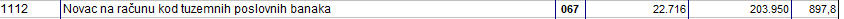 BILJEŠKE UZ IZVJEŠTAJ O PRIHODIMA I RASHODIMA, PRIMICIMA I IZDACIMA – OBRAZAC PR-RASAOP176 – Osnivač, Vukovarsko-srijemska županija je financirala saniranje podrumskih prostorija škole (isušivanje vlage i sl. radnje) kao i radove vezane uz sprečavanje urušavanja škole zbog odrona zemlje.  Iznos računa je 202.750 kn.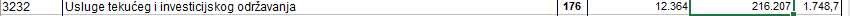 AOP184 – Povećanje najvećim dijelom zbog rashoda za stručno osposobljavanje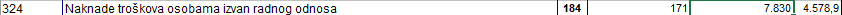 BILJEŠKE UZ IZVJEŠTAJ O PROMJENAMA U VRIJEDNOSTI I OBUJMU IMOVINE I OBVEZA – OBRAZAC P-VRIONije bilo promjena u vrijednosti i obujmu imovine i obveza.BILJEŠKE UZ IZVJEŠTAJ O RASHODIMA PREMA FUNKCIJSKOM KLASIFIKACIJI – OBRAZAC RAS-FUNKCIJSKIAOP116 – Više srednjoškolsko obrazovanje Ukupni iznos razreda 3 i razreda 4 u je 8.232.874 knBILJEŠKE UZ IZVJEŠTAJ O OBVEZAMA – OBRAZAC OBVEZEAOP001 – stanje obveza 1. siječnja Obveze na početku proračunske godine u iznosu od 637.332 knAOP036 – Stanje obveza na kraju izvještajnog razdobljaUkupne nedospjele obveze u iznosu od 684.352 kn, od toga:obveze za zaposlene: 615.947obveze za materijalne rashode: 65.642obveze za financijske rashode: 13ostale tekuće obveze: 2.750Osoba za kontaktiranje: Dario ĐumićTelefon za kontakt: 032/413-338, lok. 2Vukovar, 31. siječnja 2020. godine			M.P.		Odgovorna osoba: Giana Marović Zeko